Положение полумарафон 2015 г. Киев.
1.Общие положенияСоревнования гонка - прикидка 2015 г. Киев относятся к велосипедным соревнованиям категории марафон.Цели и задачи гонки – пропаганда здорового образа жизни и велосипедного спорта среди широких слоев населения, развитие велоспорта в Украине, стимуляция каждого участника к повышению собственных спортивных результатов и выявление сильнейших спортсменов, спортсменов-любителей г. Киева и Украины.Соревнования проводятся по Правилам проведения Киевского Кубка.2. Соревнования проходят при поддержке:FOCUSВВВNUTREND nutrend.com.ua/Velostreet velostreet.kiev.ua/ "Майстерня Патріота"   mpu.com.ua/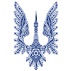 Общее руководство и организацию гонки осуществляет:Гринь Александр (050) 512-22-25Финансирование осуществляется за счет капиталовложений организаторов, спонсоров и стартовых взносов.Техническое обеспечение хронометража и судейства обеспечивает бригада сайта bikeportal.org.ua.Раздел гонки на сайте bikeportal.org.uaДанное положение является официальным приглашением для участия в гонке!3. Место, сроки проведения и информационная поддержкар-н  озера Дидоровка (плато) 26.09.2015СХЕМА ТРАССЫ,ВЫСОТНЫЙ ПРОФИЛЬ http://www.gpsies.com/map.do?fileId=iorcsqazktikdolhРаспорядок гонки:26 сентябряЭлита, любители, женщины:регистрация:                            09:00-10:30просмотр трассы:                   09:00-10:30Элита 19-29 лет:                       старт 11:00Элита 30-39:                             старт 11:02Элита 40 и старше:                   старт 11:04Любители 19-29 лет:                 старт 11:06Любители 30-39:                        старт 11:08Любители 40 и старше:             старт 11:10Женщины 19 и старше:             старт 11:12 Награждение:                    13:30Информационная поддержка: сайт bikeportal.org.ua4. Допуск к участию в велогонкеВнимание: к гонке допускаются участники имеющие действующий страховой полис. К старту допускаются участники на велосипедах с колесами 26, 28 или 29 дюймов, имеющие исправные тормоза на оба колеса и приспособленных для участия в соревнованиях по пересеченной местности. Организаторы оставляют за собой право не допустить участника на велосипеде, техническое состояние которого не соответствует общепринятым нормам. Наличие шлема - обязательно. Участники, не выполнившие эти условия, к участию не допускаются. Участник, замеченный на трассе без защитного шлема, ДИСКВАЛИФИЦИРУЕТСЯ.Каждый велогонщик несет персональную ответственность за техническое состояние своего велосипеда, за состояние своего здоровья и адекватность своих действий на протяжении всей дистанции, что отражается в подписываемой им расписке установленного образца.Регистрация участников осуществляется на месте проведения гонки в день старта. Для получения номера перед стартом участник должен заполнить анкету участника соревнований. После финиша номера остаются участникам.5. Предварительная регистрацияПредварительная регистрация на гонку производится на сайте bikeportal.org.ua. Окончание предварительной регистрации: 18:00 25.09.2015.6. Стартовый взнос- при предварительной регистрации на сайте - 30грн ;- в день проведения гонки -50грн. 7. Категории участников (продолжительность гонки)Элита мужчины:                      2 круга;Любители мужчины:                2 круга;Женщины:                              2 круга;Категории, в которых будет зарегистрировано меньше пяти участников, будут объединяться в одну категорию.8.Порядок прохождения дистанции 
Дистанция соревнований представляет собой круг длиной около 24 км. Рельеф средней сложности. Время прохождения круга 60-80мин 
Предварительный просмотр трассы в день старта в 9-00 или в любой удобный для Вас день (трек трассы  http://www.gpsies.com/map.do?fileId=iorcsqazktikdolh)


Старт с гандикапом для всех категорий участников  в 11-00.
Поле старта спортсмены  в течении 2- 3 часов проходят круги дистанции, пересекая в конце каждого круга линию финиша. 
После финиша лидера категории, для всех гонщиков этой же категории пересекающих финишную линию, тоже объявляется финиш, не зависимо от количества пройденных ими кругов.

Прохождение трассы фиксируется на контрольных пунктах трассы. Срезание трассы грозит участнику дисквалификацией.  Порядок старта категорий:Старт всех категорий - общий, с гандикапом в 2 (1) минуты между категориями.

Порядок старта:смотри распорядок гонкиПосле старта заездов правилами соревнований разрешено передвижение по трассе только официально зарегистрированных в данном заезде гонщиков и организаторов соревнований. Движение по трассе осуществляется строго в определенном организаторами направлении. Направление против часовой стрелки.Техническая зона (техзона), технический пункт (техпункт) и техническая помощь.Техзона организуется в районе стартового лагеря. Допускается ремонт и замена велосипеда (прикрепив свой номер)  или отдельных его частей. В техзоне участники могут получать техническую помощь от кого угодно. При поломке велосипеда на дистанции, гонщик имеет право самостоятельно либо с помощью членов его команды осуществить ремонт велосипеда и/или замену частей велосипеда . При этом гонщик и его помощники не должны оказывать помех другим гонщикам. Не выполнение этого условия может повлечь предупреждение и/или штраф. Если ремонт невозможен, круг необходимо закончить пешком по трассе с велосипедом. Кроме этого на дистанции в местах питания могут организовываться техпункты с минимальным набором запчастей и инструмента. Запчасти, инструмент и помощь на техпунктах могут предоставляться как организаторами, так и членами команд гонщиков.Номера гонщиковГонщики, находясь на трассе, обязаны иметь номер для велосипеда (на руле), так чтобы он был виден судьям на контрольных пунктах.  Организаторы имеют право потребовать предъявить номер в любой момент времени. Если номер не виден (номер грязный и т.п.), гонщик, проезжая мимо контрольного пункта, должен громко сообщить свой номер судьям."Срезка""Срезание" маршрута, путем выхода за пределы трассы строжайше запрещено и штрафуется добавлением к результату штрафного времени (10 минут и больше) или ДИСКВАЛИФИКАЦИЕЙ, в зависимости от тяжести проступка. Выход за пределы трассы разрешен в исключительных случаях - если возникает препятствие, которое невозможно объехать в пределах трассы (завал, разрушение покрытия трассы и тп), при этом объезд не должен сокращать дистанцию и не давать никаких преимуществ перед другими гонщиками. После маневра гонщик незамедлительно должен вернуться на трассу.Лидирование (следование «на колесе»)Лидирование разрешено, но только в том случае, если гонщик следует за другим зарегистрированным гонщиком. Лидирование за транспортом или незарегистрированными гонщиками (велосипедистами) запрещено.Преимущество движенияГонщики, передвигающиеся верхом на велосипеде, имеют преимущество над спешившимися гонщиками. Гонщики, толкающие или несущие свои велосипеды, должны передвигаться по наименее проезжаемой части трассы в тот момент, когда их обгоняют. Гонщики, толкающие или несущие свои велосипеды, могут обгонять едущих велосипедистов, если они не создают помехи движению.«Круговые»Гонщики, обгоняемые на круг должны уступать дорогу лидерам. Обгоняющие должны громко оповещать о намерении обгона, крикнув «обхожу справа» или «обхожу слева». Безопасное проведение обгона является обязанностью обгоняющего.Позиционная борьбаКогда два гонщика борются за место на трассе, лидирующий не обязан уступать позицию обгоняющему (за исключением «круговых»). Тем не менее, запрещены резкая смена траектории движения обгоняемого и любые касания (телом или частями велосипеда), с целью помешать движению. Обгоняющий, в свою очередь, должен обеспечить безопасность своего маневра.Спортивное поведениеОпасная езда, использование бранных выражений, оскорбления и прочие элементы неспортивного поведения могут стать поводом для предупреждения, а при повторных нарушениях, и дисквалификации. Мера наказания в каждом конкретном случае определяется главным судьей гонки.Вода и питаниеПитание гонщиков во время гонки допускается только в специально установленных зонах питания, которые также используются как зоны оказания технической помощи. Эти зоны называют зона питания / технической помощи. Вода и питание могут предоставляться гонщикам  в пунктах технической помощи.  Гонщики не должны создавать помех другим участникам, принимая воду и питание. Разбрасывание упаковок, оберток и тары на трассе запрещено.ОборудованиеИспользование гонщиками раций или других дистанционных устройств связи запрещено. Использование покрышек с металлическими шипами не разрешается. Велосипеды, используемые для соревнований, должны соответствовать официальным стандартам для маунтенбайка. В гонках по MTB традиционные шоссейные рули не могут быть использованы. Рули удлинения для триатлона или типичные для индивидуальных гонок на время запрещены, но традиционные рога разрешаются.9. Обстоятельства непреодолимой силы (форс-мажор)В случае возникновения обстоятельств непреодолимой силы (погодных, социальных, политических и т.д.), таких, что проведение соревнований может стать опасным, гонка может быть прервана. В этом случае, финальный протокол оформляется по результатам на момент принятия решения об отмене.10. НаграждениеУчастники, занявшие с 1 по 3 место в каждой категории, награждаются дипломами, медалями.